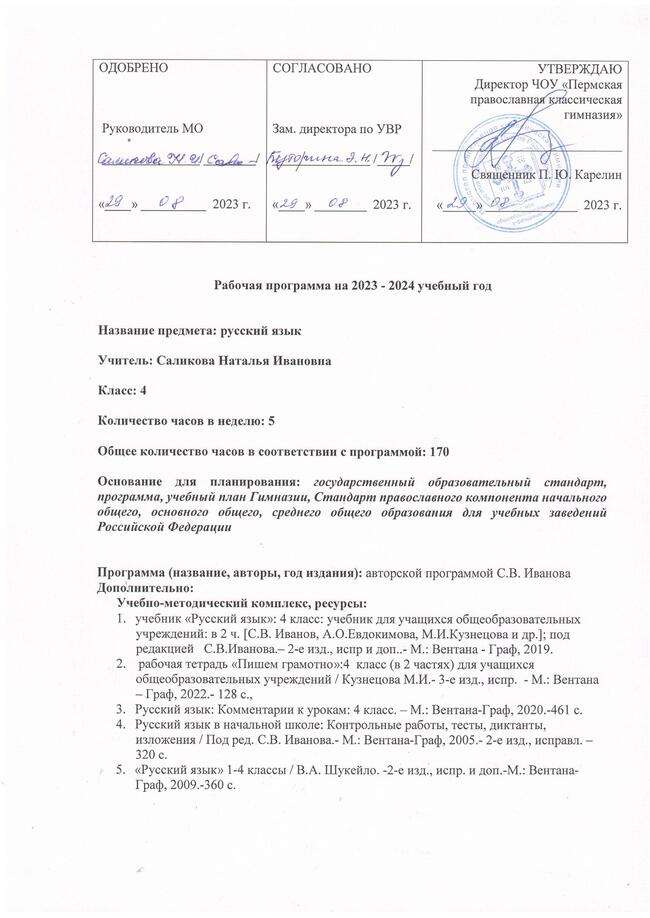 РАБОЧАЯ  ПРОГРАММАпо русскому языку4 классУМК «Начальная школа XXI века» Пояснительная запискаРабочая программа курса «Русский язык» разработана на основе авторской программы С. В. Иванова (Сборник программ к комплекту учебников «Начальная школа XXI века». – 2-е изд., дораб. и доп. – М.: Вентана-Граф, 2008. – 160 с.).Программа рассчитана на 170 часов, 5 часов в неделю.  Соответствует БУПу   2004 года.Программа обеспечена  учебно-методическим комплектом «Начальная школа XXI века»,  допущенным   Министерством  образования  РФ  и  соответствующим   федеральному  компоненту  государственных образовательных  стандартов  начального  общего  образования.Учебная литератураИванов, С. В., Евдокимова, А. О., Кузнецова, М. И., Петленко, Л. В., Романова, В. Ю. Русский язык: 4 класс: Учебник для учащихся общеобразовательных учреждений: в 2 ч. Ч. 1, 2 – 3-е изд., перераб. – М.: Вентана-Граф, 2010. – 160 с.: ил.Кузнецова, М. И. Пишем грамотно: 4 класс: Рабочие тетради № 1, 2 для учащихся общеобразовательных учреждений. – 2-е изд., перераб. – М.: Вентана-Граф, 2011. – 48 с.: ил.Кузнецова, М. И. Учусь писать без ошибок: Рабочая тетрадь для учащихся 4  класса общеобразовательных учреждений. – 2-е изд., дораб. – М.: Вентана-Граф, 2011. – 96 с.: ил.Методическое обеспечениеРусский язык. 4класс: поурочные планы/авт. С.А.Привалова.-Волгоград:Учитель, 2007.Шукейло В.А.  Русский язык: Сборник проверочных и контрольных работ: 1-4 классы. – М.: Вентана – Граф, 2007.Романова В.Ю., Петленко Л.В.  Русский язык в начальной школе: Контрольные работы, тесты, диктанты, изложения \ Под ред. С. В. Иванова.- М.: Вентана – Граф, 2007.Газета «Начальная школа»Журнал «Начальная школа»      Форма итоговой аттестации обучающихся – контрольный диктант.      В авторскую программу изменения не внесены.          В программе курса «Русский язык» выделяют  три блока, каждый из которых соответствует целям обучения русскому языку: «Как устроен наш язык», «Правописание», «Развитие речи».Содержание программы 170 ч«Как устроен наш язык»  (основы лингвистических знаний)   54 чФонетика  (1 ч)     Повторение изученного на основе фонетического анализа слова.Состав слова  (1 ч)    Повторение изученного на основе разбора слова по составу и словообразовательного анализа. Морфология  (52 ч)     Повторение основных признаков частей речи, изученных в 3 классе, на основе морфологического разбора (6 ч)     Глагол как часть речи. Значение глагола, глагольные вопросы. Начальная форма глагола. Глаголы совершенного и несовершенного вида. Изменение глаголов по временам: настоящее, прошедшее и будущее время глаголов. Наклонение глаголов. Изменение глаголов по лицам.  Изменение глаголов по родам в прошедшем времени  Изменение глаголов по числам. Спряжение глаголов. Словообразование глаголов от других частей речи (22 ч)      Наречие как часть речи.(5 ч)    Имя числительное: общее значение (3 ч) Синтаксис (16ч)     Синтаксический анализ простого предложения (4 ч)       Словосочетание.(7 ч)     Сложное предложение. (5ч) «Правописание»  (Формирование навыков грамотного письма )  52ч      Правописание личных окончаний глаголов. Употребление буквы «Ь» в глагольных формах. Правописание частицы «не» с глаголами. Правописание гласных на конце наречий. Правописание наречий на шипящую.      Постановка запятой между частями сложного предложения (простейшие случаи).      Отработка орфографических правил, изученных во 2-4 классах. «Развитие речи»  29ч      Совершенствование речевых умений.       Знакомство с основными видами сочинений и изложений (без заучивания детьми определений): изложения подробные и сжатые, полные, выборочные и изложения с элементами сочинения; сочинения- повествования, сочинения- рассуждения, сочинения- описания.       Продолжение работы над правильностью, точностью, богатством и выразительностью письменной речи.     Распределение часов, обозначенных в программе как Резервные уроки (40 ч). Они отводятся работе над ошибками (10 ч), допущенными в диктантах (3 ч), контрольных работах (7 ч), списываниях (2 ч) и тестах (2 ч), тема каждого из которых соответствует теме проводимого контроля. На отработку навыков фонетического разбора слов добавлено 3 часа. Часы, отводимые на диагностику – 3 часа. Повторение, закрепление и обобщение изученного материала  - 10 часов, в т.ч. игровой урок (1 ч) по развитию речи.  Православный компонент:- приобщение детей к православной культуре, традициям, христианскому образу жизни.- содействие формированию православного уклада жизни в начальной школе,-развитие таких нравственных качеств, как послушание, терпение, трудолюбие…-заложить основы христианского мировоззрения,- формирование духовно-нравственной личности,- воспитание жертвенного служения и любви через примеры жизни святых.Духовно-нравственное развитие, воспитание и социализация обучающихся интегрирована  во все виды деятельности и формировать уклад школьной жизни. Благодаря изучению православных ценностей, дети глубже познают мир в котором  жили и творили предыдущие поколения, гордятся своей историей, своим народом, осознают себя частичкой.Основные требования к уровню подготовки  учащихся  четвёртого  классаК концу обучения в 4 классе учащиеся должны:Блок «Как устроен наш язык» называть:  изученные части речи;             значимые части слова.различать, сравнивать: буквы и звуки, гласные и согласные звуки, гласные ударные и безударные, согласные твёрдые и мягкие, согласные звонкие и глухие, согласные парные и непарные;имя существительное, имя прилагательное, личное местоимение, глагол;предлог и приставку;корень, приставку, суффикс, окончание;главные (подлежащее и сказуемое) и второстепенные члены предложения; словосочетания (главное и зависимое слово); предложения с однородными членами;приводить примеры:простого двусоставного предложения;кратко характеризовать:виды предложений по цели высказывания и интонации;решать практические и учебные задачи:выделять подлежащее и сказуемое, словосочетания, однородные члены  ( в простом предложении);пользоваться словарями;использовать алфавит при работе со словарём.Блок «Правописание» решать практические и учебные задачи, применять правила правописания:                           писать под диктовку разборчиво и аккуратно текст из 75 – 80 слов со следующими изученными правилами правописания:прописная буква в начале предложения, в именах собственных;звонкие и глухие согласные в корнях;непроизносимые согласные;сочетания жи-ши, ча-ща, чу-щу, чк, чн;удвоенные согласные;безударные гласные, проверяемые ударением (в корне слова); безударные гласные, не проверяемые ударением;разделительные твёрдый и мягкий знаки; мягкий знак после шипящих на конце имён существительных, мягкий знак после шипящих в окончаниях глаголов 2-го лица единственного числа;не с глаголами;безударные падежные окончания имён существительных; безударные падежные окончания имён прилагательных;правописание безударных личных окончаний глаголов;словарные слова, определённые программой;знаки препинания в конце предложения (точка, вопросительный  и восклицательный знаки); запятая между однородными членами предложения.Блок «Развитие речи»Учащиеся должны решать практические и учебные задачи:отвечать на вопросы к тексту;делить текст на смысловые части и составлять простой план.                                  Материально-техническое обеспечение предметаБиблиотечный фонд (книгопечатная продукция)Печатные пособияДемонстрационный материал:- предметные картинки,- перфокарты,- таблицы «Словарные слова»- карточки с заданиями.Демонстрационные пособия:- таблицы демонстрационные «Русский язык 4 класс».3.    Программно-педагогические средства, реализуемые с помощью компьютера: иллюстрированная детская энциклопедия «Кирилл и Мефодий»; тренажеры по русскому языку; Интернет-сайты:– www festival. ru;        -  www.it -n. ru        -  www.openclass.ruФормы и средства контроляУчебно-тематический планI четвертьII четвертьIII четвертьIV четвертьВсегоКонтрольное списывание11114Контрольный диктант22228Словарный диктант22228Контрольная работа11115Изложение--112№ ур.Общая тема(блок)Общая тема(блок)Тема урокаТема урокаЦель урокаЦель урокаДата  планДата  планДата фактДата фактПовторение («Развитие речи»). Пишем письма.Повторение («Развитие речи»). Пишем письма.День Знаний. Конкурс «Грамотей»День Знаний. Конкурс «Грамотей»Повторение материала, изученного в 3 классеПовторение материала, изученного в 3 классе01.0901.09Фонетика и словообразование («Как устроен наш язык»)Фонетика и словообразование («Как устроен наш язык»)Повторяем фонетику и словообразованиеПовторяем фонетику и словообразованиеПовторить фонетический и словообразовательный разбор словПовторить фонетический и словообразовательный разбор слов02.0902.09Фонетика и словообразование («Как устроен наш язык»)Фонетика и словообразование («Как устроен наш язык»)Вспоминаем изученные орфограммыВспоминаем изученные орфограммыПовторить правописание безударных гласных, непроверяемых безударных гласных, гласных после шипящих и ц.Повторить правописание безударных гласных, непроверяемых безударных гласных, гласных после шипящих и ц.05.0905.09Фонетика и словообразование («Как устроен наш язык»)Фонетика и словообразование («Как устроен наш язык»)Вспоминаем изученные орфограммы. Вспоминаем изученные орфограммы. Повторить правописание безударных гласных, непроизносимых согласных, парных согласных.Повторить правописание безударных гласных, непроизносимых согласных, парных согласных.06.0906.09Повторение («Развитие речи»)Повторение («Развитие речи»)Повторение. Пишем письма.Повторение. Пишем письма.Совершенствование речевых уменийСовершенствование речевых умений07.0907.09Морфология. Имя существительное(«Как устроен наш язык»)Морфология. Имя существительное(«Как устроен наш язык»)Повторяем признаки имени существительногоПовторяем признаки имени существительногоУточнение представлений об имени существительном как части речи и об изменении его по числам и родам.Уточнение представлений об имени существительном как части речи и об изменении его по числам и родам.08.0908.09Окончания имёнСуществительных(«Правописание»)Окончания имёнСуществительных(«Правописание»)Повторяем правописание окончаний  имен существительных 1 склонения Повторяем правописание окончаний  имен существительных 1 склонения Повторить правописание имен существительных 1 склоненияПовторить правописание имен существительных 1 склонения09.0909.09Окончания имёнСуществительных(«Правописание»)Окончания имёнСуществительных(«Правописание»)Повторяем правописание окончаний имен существительных 2 склоненияПовторяем правописание окончаний имен существительных 2 склоненияПовторить правописание имен существительных 2 склоненияПовторить правописание имен существительных 2 склонения12.0912.09Окончания имёнСуществительных(«Правописание»)Окончания имёнСуществительных(«Правописание»)Повторяем правописание окончаний имен существительных З склонения Словарный диктантПовторяем правописание окончаний имен существительных З склонения Словарный диктантПовторить правописание имен существительных 3 склоненияПовторить правописание имен существительных 3 склонения13.0913.09Письмо («Развитие речи)Письмо («Развитие речи)Пишем письмаПишем письмаПознакомить с понятием «постскриптум» и его ролью в письмеПознакомить с понятием «постскриптум» и его ролью в письме14.0914.09Морфология.Имя существительное («Как устроен наш язык»)Морфология.Имя существительное («Как устроен наш язык»)Морфологический разбор имени существительногоМорфологический разбор имени существительногоПознакомить с порядком морфологического разбора имени существительногоПознакомить с порядком морфологического разбора имени существительного15.0915.09Морфология.Имя существительное («Как устроен наш язык»)Морфология.Имя существительное («Как устроен наш язык»)Морфологический разбор имени существительногоМорфологический разбор имени существительногоФормировать умения производить морфологический разбор имени существительногоФормировать умения производить морфологический разбор имени существительного16.0916.09Морфология.Имя существительное («Как устроен наш язык»)Морфология.Имя существительное («Как устроен наш язык»)Морфологический разбор имени существительногоМорфологический разбор имени существительногоФормировать умения производить морфологический разбор имени существительногоФормировать умения производить морфологический разбор имени существительного19.0919.09Окончания имен существительных («Правописание»)Окончания имен существительных («Правописание»)Правописание безударных падежных окончаний имен существительныхПравописание безударных падежных окончаний имен существительныхПовторить правописание безударных падежных окончаний имен существительныхПовторить правописание безударных падежных окончаний имен существительных20.0920.09Текст («Развитие речи»)Текст («Развитие речи»)Совершенствование речевых умений. РассуждениеСовершенствование речевых умений. РассуждениеПовторение признаков текста - рассужденияПовторение признаков текста - рассуждения21.0921.09Морфология.Имя прилагательное («Как устроен наш язык»)Морфология.Имя прилагательное («Как устроен наш язык»)Повторяем признаки имени прилагательногоПовторяем признаки имени прилагательногоПовторить признаки имени прилагательного как части речиПовторить признаки имени прилагательного как части речи22.0922.09Окончания имен прилагательных(«Правописание»)Окончания имен прилагательных(«Правописание»)Орфограммы в окончаниях имен прилагательныхОрфограммы в окончаниях имен прилагательныхПовторить правописание окончаний имен прилагательныхПовторить правописание окончаний имен прилагательных23.0923.09Текст («Развитие речи»)Текст («Развитие речи»)Типы текстаТипы текстаФормировать умения подбирать заголовки, составлять план, узнавать тип текста.Формировать умения подбирать заголовки, составлять план, узнавать тип текста.26.0926.09Диктант (текущий) № 1 «Повторение изученных орфограмм»Диктант (текущий) № 1 «Повторение изученных орфограмм»27.0927.09Работа над ошибками, допущенными в диктантеРабота над ошибками, допущенными в диктантеАнализ диктанта и работа над ошибкамиАнализ диктанта и работа над ошибками28.0928.09Морфология.Имя прилагательное («Как устроен наш язык»)Морфология.Имя прилагательное («Как устроен наш язык»)Морфологический разбор имени прилагательногоМорфологический разбор имени прилагательногоПовторить разряды прилагательныхПовторить разряды прилагательных29.0929.09Морфология.Имя прилагательное («Как устроен наш язык»)Морфология.Имя прилагательное («Как устроен наш язык»)Морфологический разбор имени прилагательногоМорфологический разбор имени прилагательногоЗакрепить умение давать характеристику имени прилагательному как части речиЗакрепить умение давать характеристику имени прилагательному как части речи30.0930.09Орфограммы в словах(«Правописание»)Орфограммы в словах(«Правописание»)Буквы О — Ё после шипящих и ЦБуквы О — Ё после шипящих и ЦПовторить правописание орфограммыПовторить правописание орфограммы03.1003.10Орфограммы в словах(«Правописание»)Орфограммы в словах(«Правописание»)Повторяем орфограмму «Мягкий знак в конце слов после шипящих». Контрольный словарный диктант №2Повторяем орфограмму «Мягкий знак в конце слов после шипящих». Контрольный словарный диктант №2Повторить правописание ь в конце слов после шипящих.Повторить правописание ь в конце слов после шипящих.04.1004.10Работа над изложением(«Развитие речи»)Работа над изложением(«Развитие речи»)Обучающее изложение «Кошки»Обучающее изложение «Кошки»Развивать умение самостоятельно передавать текст по памятиРазвивать умение самостоятельно передавать текст по памяти05.1005.10Приставки («Правописание»)Приставки («Правописание»)Орфограммы приставок. Орфограммы приставок. Повторить изученные орфограммы в приставкахПовторить изученные орфограммы в приставках06.1006.10Твёрдый и мягкий знак(«Правописание»)Твёрдый и мягкий знак(«Правописание»)Работа над ошибками. Разделительный твердый и разделительный мягкий знаки. Работа над ошибками. Разделительный твердый и разделительный мягкий знаки. Повторить правила правописания разделительных ь и ъ знаков.Повторить правила правописания разделительных ь и ъ знаков.07.1007.10Контрольная работа №1 «Морфологический разбор имени существительного и имени прилагательного»Контрольная работа №1 «Морфологический разбор имени существительного и имени прилагательного»Проверить теоретико-практические знания и умения, приобретенные в процессе изучения грамматико-орфографических темПроверить теоретико-практические знания и умения, приобретенные в процессе изучения грамматико-орфографических тем10.1010.10Синтаксис. Простое предложение(«Как устроен наш язык»)Синтаксис. Простое предложение(«Как устроен наш язык»)Разбор по членам предложения. Разбор по членам предложения. Формировать умения устанавливать связь главных членов предложения с второстепеннымиФормировать умения устанавливать связь главных членов предложения с второстепенными11.1011.10Синтаксис. Простое предложение(«Как устроен наш язык»)Синтаксис. Простое предложение(«Как устроен наш язык»)Синтаксический анализ предложенияСинтаксический анализ предложенияПознакомить с алгоритмом синтаксического анализа предложенияПознакомить с алгоритмом синтаксического анализа предложения12.1012.10Синтаксис. Простое предложение(«Как устроен наш язык»)Синтаксис. Простое предложение(«Как устроен наш язык»)Синтаксический анализ предложенияСинтаксический анализ предложенияЗакрепить знание алгоритма синтаксического анализа предложенияЗакрепить знание алгоритма синтаксического анализа предложения13.1013.10Предложение с однородными членами («Правописание»)Предложение с однородными членами («Правописание»)Знаки препинания при однородных членах предложенияЗнаки препинания при однородных членах предложенияПовторить правила постановки знаков препинания при однородных членах предложения  Повторить правила постановки знаков препинания при однородных членах предложения  14.1014.10Предложение с однородными членами («Правописание»)Предложение с однородными членами («Правописание»)Знаки препинания при однородных членах предложенияЗнаки препинания при однородных членах предложенияПознакомить с расстановкой знаков препинания в предложениях с обобщающим словомПознакомить с расстановкой знаков препинания в предложениях с обобщающим словом14.1014.10Контрольный диктант №2   за I четверть по блоку «Правописание»Контрольный диктант №2   за I четверть по блоку «Правописание»Проверить умение писать под диктовку текст с изученными орфограммамиПроверить умение писать под диктовку текст с изученными орфограммами17.1017.10Работа над ошибками, допущенными в контрольном диктантеРабота над ошибками, допущенными в контрольном диктантеАнализ контрольного диктанта и работа над ошибкамиАнализ контрольного диктанта и работа над ошибками18.1018.10Морфология.Местоимение («Как устроен наш язык»)Морфология.Местоимение («Как устроен наш язык»)Повторяем местоимениеПовторяем местоимениеПовторить две группы местоименийПовторить две группы местоимений19.1019.10Синтаксис. Простое предложение («Как устроен наш язык»)Синтаксис. Простое предложение («Как устроен наш язык»)Синтаксический анализ предложенияСинтаксический анализ предложенияЗакрепить знание алгоритма синтаксического анализа предложенияЗакрепить знание алгоритма синтаксического анализа предложения20.1020.10Морфология. Глагол («Как устроен наш язык»)Морфология. Глагол («Как устроен наш язык»)ГлаголГлаголОбобщить знания о глаголеОбобщить знания о глаголе21.1021.10Морфология. Глагол («Как устроен наш язык»)Морфология. Глагол («Как устроен наш язык»)Глагол как часть речиГлагол как часть речиДать определение понятия «вид глагола»Дать определение понятия «вид глагола»21.1021.10Текст («Развитие речи»)Текст («Развитие речи»)Деление текста на абзацыДеление текста на абзацыФормировать умения делить текст на абзацы, составлять план текстаФормировать умения делить текст на абзацы, составлять план текста24.1024.10Правописание глаголов («Правописание»)Правописание глаголов («Правописание»)Правописание приставок в глаголах.Правописание приставок в глаголах.Познакомить с правописанием приставок в глаголахПознакомить с правописанием приставок в глаголах25.1025.10Работа над изложением («Развитие речи»)Работа над изложением («Развитие речи»)Обучающее изложение «Журавли»Обучающее изложение «Журавли»Развивать умение самостоятельно передавать текст по памятиРазвивать умение самостоятельно передавать текст по памяти26.1026.10Правописание глаголов («Правописание»)Правописание глаголов («Правописание»)Правописание не с глаголамиПравописание не с глаголамиПознакомить с правописанием не с глаголамиПознакомить с правописанием не с глаголами27.1027.10Правописание глаголов(«Правописание»)Правописание глаголов(«Правописание»)Правописание не с глаголамиПравописание не с глаголамиФормировать умение правописания не с глаголами.Формировать умение правописания не с глаголами.07.1107.11Морфология. Глагол.(« Как устроен наш язык»)Морфология. Глагол.(« Как устроен наш язык»)Вид глагола.Вид глагола.Познакомить с совершенным и несовершенным видом глагола.Познакомить с совершенным и несовершенным видом глагола.08.1108.11Начальная форма глаголаНачальная форма глаголаПознакомить с формами глаголаПознакомить с формами глагола09.1109.11Личные формы глаголаЛичные формы глаголаПознакомить с личными формами глаголовПознакомить с личными формами глаголов10.1110.11Морфология. Глагол («Как устроен наш язык»)Морфология. Глагол («Как устроен наш язык»)Лицо и число глаголовЛицо и число глаголовПознакомить с изменением глаголов по лицам и числамПознакомить с изменением глаголов по лицам и числам11.1111.11Правописание глаголов(«Правописание»)Правописание глаголов(«Правописание»)Мягкий знак после шипящих в глаголахМягкий знак после шипящих в глаголахПознакомить с правописанием ь знака после шипящих в глаголахПознакомить с правописанием ь знака после шипящих в глаголах14.1114.11Правописание глаголов(«Правописание»)Правописание глаголов(«Правописание»)Мягкий знак после шипящих в глаголахМягкий знак после шипящих в глаголахФормировать умение правописания ь знака после шипящих в глаголахФормировать умение правописания ь знака после шипящих в глаголах15.1115.11Текст («Развитие речи»)Текст («Развитие речи»)Сочинение-описание «Белка»Сочинение-описание «Белка»Формировать умение письменно излагать содержание рассказаФормировать умение письменно излагать содержание рассказа16.1116.11Правописание глаголов(«Правописание»)Правописание глаголов(«Правописание»)Правописание –ться и –тся в глаголах. Работа над ошибками, допущенными в сочинении.Правописание –ться и –тся в глаголах. Работа над ошибками, допущенными в сочинении.Познакомить с правописанием –ться, -тся в глаголахПознакомить с правописанием –ться, -тся в глаголах17.1117.11Правописание глаголов(«Правописание»)Правописание глаголов(«Правописание»)Правописание –ться и –тся в глаголахПравописание –ться и –тся в глаголахЗакрепить умение в правописании –ться, -тся в глаголахЗакрепить умение в правописании –ться, -тся в глаголах18.1118.11Правописание глаголов(«Правописание»)Правописание глаголов(«Правописание»)Правописание –ться и –тся в глаголахПравописание –ться и –тся в глаголах18.1118.11Текст («Развитие речи»)Текст («Развитие речи»)Связь абзацев в тексте. Обучающее изложение «Осиновый лист»Связь абзацев в тексте. Обучающее изложение «Осиновый лист»Формировать умения самостоятельно выбирать из текста выразительные средстваФормировать умения самостоятельно выбирать из текста выразительные средства21.1121.11Правописание глаголов(«Правописание»)Правописание глаголов(«Правописание»)Правописание глаголов. Контрольный словарный диктант №3Правописание глаголов. Контрольный словарный диктант №3Совершенствовать умение в правописании глаголовСовершенствовать умение в правописании глаголов22.1122.11Правописание глаголов. Правописание глаголов. Совершенствовать умение в правописании глаголовСовершенствовать умение в правописании глаголов23.1123.11Морфология. Глагол («Как устроен наш язык»)Морфология. Глагол («Как устроен наш язык»)Спряжение глаголовСпряжение глаголовДать понятие о спряжении глаголовДать понятие о спряжении глаголов24.1124.11Морфология. Глагол («Как устроен наш язык»)Морфология. Глагол («Как устроен наш язык»)Спряжение глаголовСпряжение глаголовФормировать умение определять спряжение глаголовФормировать умение определять спряжение глаголов25.1125.11Текст («Развитие речи»)Текст («Развитие речи»)Обучающее сочинение «Сирень и рябина», основанное на приеме противопоставления в текстеОбучающее сочинение «Сирень и рябина», основанное на приеме противопоставления в текстеПознакомить с приемом противопоставления в текстеПознакомить с приемом противопоставления в тексте28.1128.11Правописание глаголов(«Правописание»)Правописание глаголов(«Правописание»)Правописание безударных окончаний глаголов. Работа над ошибками, допущенными в сочинении.Правописание безударных окончаний глаголов. Работа над ошибками, допущенными в сочинении.29.1129.11Текущая контрольная работа №2 «Глагол как часть речи»Текущая контрольная работа №2 «Глагол как часть речи»Проверить теоретико-практические знания и умения, приобретенные в процессе изучения грамматико-орфографической темыПроверить теоретико-практические знания и умения, приобретенные в процессе изучения грамматико-орфографической темы30.1130.11Работа над ошибками, допущенными в работеРабота над ошибками, допущенными в работеАнализ контрольной работы и работа над ошибкамиАнализ контрольной работы и работа над ошибками01.1201.12Правописание глаголов(«Правописание»)Правописание глаголов(«Правописание»)Правописание безударных окончаний глаголовПравописание безударных окончаний глаголовСовершенствовать умение в написании безударных окончаний глаголовСовершенствовать умение в написании безударных окончаний глаголов02.1202.12Правописание глаголов(«Правописание»)Правописание глаголов(«Правописание»)Правописание безударных окончаний глаголовПравописание безударных окончаний глаголовСовершенствовать умение в написании безударных окончаний глаголовСовершенствовать умение в написании безударных окончаний глаголов05.1205.12Правописание глаголов(«Правописание»)Правописание глаголов(«Правописание»)Правописание безударных окончаний  глаголовПравописание безударных окончаний  глаголовЗакрепить умение в написании безударных окончаний глаголовЗакрепить умение в написании безударных окончаний глаголов06.1206.12Контрольное списывание №1  «Мягкий знак  после шипящих в глаголах. –ться, тся в глаголах. Безударные личные окончания глаголов»Контрольное списывание №1  «Мягкий знак  после шипящих в глаголах. –ться, тся в глаголах. Безударные личные окончания глаголов»Проверить орфографическую зоркость, умение проводить самоконтрольПроверить орфографическую зоркость, умение проводить самоконтроль07.1207.12Работа над ошибками, допущенными при списыванииРабота над ошибками, допущенными при списыванииРабота над ошибкамиРабота над ошибками08.1208.12Текст («Развитие речи»)Текст («Развитие речи»)Роль слов в текстеРоль слов в текстеРазвивать умение анализировать текстРазвивать умение анализировать текст09.1209.12Правописание глаголов(«Правописание»)Правописание глаголов(«Правописание»)Правописание глаголов. Правописание глаголов. Совершенствовать умение правильно писать безударные личные окончания глаголовСовершенствовать умение правильно писать безударные личные окончания глаголов12.1212.12Итоговая контрольная работа  №3 за первое полугодие «Повторение изученного в I и II четвертях»Итоговая контрольная работа  №3 за первое полугодие «Повторение изученного в I и II четвертях»Проверить теоретико-практические знания и умения, приобретенные в процессе изучения грамматико-орфографических темПроверить теоретико-практические знания и умения, приобретенные в процессе изучения грамматико-орфографических тем13.1213.12Правописание глаголов. Работа над ошибками.Правописание глаголов. Работа над ошибками.14.1214.12Морфология. Глагол («Как устроен наш язык»)Морфология. Глагол («Как устроен наш язык»)Настоящее время глаголаНастоящее время глаголаПознакомить с тремя временными формами глаголаПознакомить с тремя временными формами глагола15.1215.12Правописание глаголов(«Правописание»)Правописание глаголов(«Правописание»)Правописание суффиксов глаголовПравописание суффиксов глаголовПознакомить с правописанием суффиксов глаголов настоящего времениПознакомить с правописанием суффиксов глаголов настоящего времени16.1216.12Контрольный диктант № 3 «Орфограммы, изученные в I и II четвертях»Контрольный диктант № 3 «Орфограммы, изученные в I и II четвертях»Проверить умение писать под диктовку текст с изученными орфограммамиПроверить умение писать под диктовку текст с изученными орфограммами19.1219.12Работа над ошибками,.Работа над ошибками,.Анализ контрольного диктанта и работа над ошибкамиАнализ контрольного диктанта и работа над ошибками20.1220.12Морфология. Глагол («Как устроен наш язык»)Морфология. Глагол («Как устроен наш язык»)Прошедшее время глаголаПрошедшее время глаголаПознакомить с прошедшим временем глаголаПознакомить с прошедшим временем глагола21.1221.12Морфология. Глагол («Как устроен наш язык»)Морфология. Глагол («Как устроен наш язык»)Прошедшее времяПрошедшее времяЗакрепить умение определять время глаголов и особенности глагола в прошедшем времениЗакрепить умение определять время глаголов и особенности глагола в прошедшем времени22.1222.12Правописание глаголов(«Правописание»)Правописание глаголов(«Правописание»)Правописание суффиксов глаголовПравописание суффиксов глаголовПознакомить с правописанием безударных суффиксов глаголовПознакомить с правописанием безударных суффиксов глаголов23.1223.1223.12Морфология. Глагол («Как устроен наш язык»)Морфология. Глагол («Как устроен наш язык»)Будущее время глаголаБудущее время глаголаПознакомить с новой временной формойПознакомить с новой временной формой23.1223.1223.12Правописание глаголов («Правописание».)Правописание глаголов («Правописание».)Правописание суффиксов глаголов. Правописание суффиксов глаголов. Совершенствовать умение в правописании суффиксов глаголовСовершенствовать умение в правописании суффиксов глаголов26.1226.1226.12Педагогическая диагностика №2 успешности обученияПедагогическая диагностика №2 успешности обученияВыявить качество усвоения учащимися учебного материала Выявить качество усвоения учащимися учебного материала 27.1227.1227.12Морфология. Глагол («Как устроен наш язык»)Морфология. Глагол («Как устроен наш язык»)Изменение глаголов по временамИзменение глаголов по временамСовершенствовать знания об изменении временных форм глаголаСовершенствовать знания об изменении временных форм глагола28.1228.1228.12Текст («Развитие речи»)Текст («Развитие речи»)Изложение с элементами сочиненияИзложение с элементами сочиненияФормировать умение пересказывать текст от 1-го лица с элементами сочиненияФормировать умение пересказывать текст от 1-го лица с элементами сочинения09.0109.0109.01Глагол («Как устроен наш язык».)Глагол («Как устроен наш язык».)Наклонение глагола. Изъявительное наклонение. Работа над ошибками, допущенными в изложении.Наклонение глагола. Изъявительное наклонение. Работа над ошибками, допущенными в изложении.Ввести понятия: изъявительное, повелительное, условное наклонения глаголовВвести понятия: изъявительное, повелительное, условное наклонения глаголов10.0110.0110.01Морфология. Глагол («Как устроен наш язык»)Морфология. Глагол («Как устроен наш язык»)Условное наклонение глаголаУсловное наклонение глаголаПознакомить со способом образования условного наклонения глаголовПознакомить со способом образования условного наклонения глаголов11.0111.0111.01Правописание глаголов («Правописание».)Правописание глаголов («Правописание».)Правописание окончаний глаголов в прошедшем времениПравописание окончаний глаголов в прошедшем времениПознакомить с написанием окончаний глаголов в прошедшем времениПознакомить с написанием окончаний глаголов в прошедшем времени12.0112.0112.01Правописание глаголов («Правописание».)Правописание глаголов («Правописание».)Правописание окончаний глаголов в прошедшем времениПравописание окончаний глаголов в прошедшем времениЗакрепить правописание окончаний глаголов в прошедшем времениЗакрепить правописание окончаний глаголов в прошедшем времени13.0113.0113.01Текст («Развитие речи»)Текст («Развитие речи»)Обучающее сочинение-повествование «Сугроб с хоботом»Обучающее сочинение-повествование «Сугроб с хоботом»Совершенствовать умение составления плана рассказа и написания рассказаСовершенствовать умение составления плана рассказа и написания рассказа16.0116.0116.01Морфология. Глагол («Как устроен наш язык»)Морфология. Глагол («Как устроен наш язык»)Повелительное наклонение глагола. Работа над ошибками, допущенными в сочинении.Повелительное наклонение глагола. Работа над ошибками, допущенными в сочинении.Познакомить с глаголами в форме повелительного наклоненияПознакомить с глаголами в форме повелительного наклонения17.0117.0117.01Морфология. Глагол («Как устроен наш язык»)Морфология. Глагол («Как устроен наш язык»)Повелительное наклонение глагола Контрольный словарный диктант № 4.Повелительное наклонение глагола Контрольный словарный диктант № 4.Познакомить с новым способом образования формы повелительного наклоненияПознакомить с новым способом образования формы повелительного наклонения18.0118.0118.01Глагол.  («Как устроен наш язык»)Глагол.  («Как устроен наш язык»)Словообразование глаголовСловообразование глаголовПознакомить со способами образования глаголовПознакомить со способами образования глаголов19.0119.0119.01Текст («Развитие речи»)Текст («Развитие речи»)Обучающее сочинение-повествование «Сказка про деда Мороза». Обучающее сочинение-повествование «Сказка про деда Мороза». Совершенствовать умение сочинять, и записывать рассказы, подбирать заголовки, составлять планСовершенствовать умение сочинять, и записывать рассказы, подбирать заголовки, составлять план20.0120.0120.01Глагол («Как устроен наш язык»)Глагол («Как устроен наш язык»)Глагол в предложении. Работа над ошибками, допущенными в сочинении.Глагол в предложении. Работа над ошибками, допущенными в сочинении.Познакомить со связью управления в словосочетанииПознакомить со связью управления в словосочетании20.0120.0120.01Глагол («Как устроен наш язык»)Глагол («Как устроен наш язык»)Глагол в предложении.Глагол в предложении.Закрепить знания учащихся о роли глагола как главного слова и связанных с ним существительныхЗакрепить знания учащихся о роли глагола как главного слова и связанных с ним существительных23.0123.0123.01Повторение пройденного («Как устроен наш язык»)Повторение пройденного («Как устроен наш язык»)Диктант (текущий)  № 4 «Глагол»Работа над ошибками, допущенными в диктанте. Диктант (текущий)  № 4 «Глагол»Работа над ошибками, допущенными в диктанте. Закрепить написание глаголов, алгоритм применения изученных правил Анализ  диктанта и работа над ошибкамиЗакрепить написание глаголов, алгоритм применения изученных правил Анализ  диктанта и работа над ошибками24.0124.0124.01Повторение пройденного («Как устроен наш язык»)Повторение пройденного («Как устроен наш язык»)Диктант (текущий)  № 4 «Глагол»Работа над ошибками, допущенными в диктанте. Диктант (текущий)  № 4 «Глагол»Работа над ошибками, допущенными в диктанте. Закрепить написание глаголов, алгоритм применения изученных правил Анализ  диктанта и работа над ошибкамиЗакрепить написание глаголов, алгоритм применения изученных правил Анализ  диктанта и работа над ошибками25.0125.0125.01Правописание глаголов («Правописание»)Правописание глаголов («Правописание»)Правописание глаголовПравописание глаголовПроверить умение писать под диктовку текст с изученными орфограммамиПроверить умение писать под диктовку текст с изученными орфограммами26.0126.0126.01ГлаголГлаголПовторение (проверь себя)Повторение (проверь себя)27.0127.0127.01Текст («Развитие речи»)Текст («Развитие речи»)Работа над правильностью и точностью письменной речиРабота над правильностью и точностью письменной речиПознакомить с понятиями «диалог», «монолог»Познакомить с понятиями «диалог», «монолог»30.0130.0130.01Морфология. Глагол («Как устроен наш язык»)Морфология. Глагол («Как устроен наш язык»)Морфологический разбор глаголаМорфологический разбор глаголаПознакомить с алгоритмом морфологическогоразбора глаголаПознакомить с алгоритмом морфологическогоразбора глагола31.0131.0131.01Текст (« Развитие речи»)Текст (« Развитие речи»)Обучающее изложениеОбучающее изложениеФормировать умения кратко излагать содержание текстаФормировать умения кратко излагать содержание текста01.0201.0201.02Морфология. Наречие («Как устроен наш язык»)Морфология. Наречие («Как устроен наш язык»)Работа над ошибками, допущенными в изложении.Наречие.Работа над ошибками, допущенными в изложении.Наречие.Познакомить с наречием как частью речиПознакомить с наречием как частью речи02.0202.0202.02Морфология. Наречие («Как устроен наш язык»)Морфология. Наречие («Как устроен наш язык»)Наречие.Наречие.Познакомить с наречием как частью речиПознакомить с наречием как частью речи03.0203.0203.02Правописание наречий («Правописание»)Правописание наречий («Правописание»)Правописание гласных на конце наречийПравописание гласных на конце наречийПознакомить с правописанием гласных на конце наречийПознакомить с правописанием гласных на конце наречий06.0206.0206.02Правописание наречий («Правописание»)Правописание наречий («Правописание»)Правописание гласных на конце наречийПравописание гласных на конце наречийЗакрепить правописание гласных на конце наречийЗакрепить правописание гласных на конце наречий07.0207.0207.02Морфология. Наречие(«Как  устроен наш язык»)Морфология. Наречие(«Как  устроен наш язык»)НаречиеНаречиеПознакомить с примыканием как особым видом связи слов в словосочетанииПознакомить с примыканием как особым видом связи слов в словосочетании08.0208.0208.02Морфология. Наречие(«Как  устроен наш язык»)Морфология. Наречие(«Как  устроен наш язык»)Как образуются наречияКак образуются наречияПознакомить со словообразованием наречийПознакомить со словообразованием наречий09.0209.0209.02Текст  (« Развитие речи»)Текст  (« Развитие речи»)Обучающее  мини-сочинение «Зимний день»Обучающее  мини-сочинение «Зимний день»Формировать умение составлять собственный текстФормировать умение составлять собственный текст10.0210.0210.02Морфология. Наречие(«Как  устроен наш язык»)Морфология. Наречие(«Как  устроен наш язык»)Морфологический разбор наречий. Работа над ошибками, допущенными в сочинении.Морфологический разбор наречий. Работа над ошибками, допущенными в сочинении.Познакомить с особенностями морфологического разбора наречийПознакомить с особенностями морфологического разбора наречий13.0213.0213.02Правописание наречий(«Правописание»)Правописание наречий(«Правописание»)Мягкий знак на конце наречий после шипящихМягкий знак на конце наречий после шипящихПознакомить с правилом написания ь на конце наречий после шипящихПознакомить с правилом написания ь на конце наречий после шипящих14.0214.0214.02Мягкий знак шипящих («Правописание»)Мягкий знак шипящих («Правописание»)Мягкий знак наконце слов послешипящихМягкий знак наконце слов послешипящихПовторить правила, связанные с правописанием ь на конце слов разных частей речи после шипящихПовторить правила, связанные с правописанием ь на конце слов разных частей речи после шипящих15.0215.0215.02Мягкий знак шипящих («Правописание»)Мягкий знак шипящих («Правописание»)Мягкий знак наконце слов послешипящихМягкий знак наконце слов послешипящихПовторить правила, связанные с правописанием ь на конце слов разных частей речи после шипящихПовторить правила, связанные с правописанием ь на конце слов разных частей речи после шипящих16.0216.0216.02Текст  (« Развитие речи»)Текст  (« Развитие речи»)Обучающее  сочинение-повествование  «Зайчонок» по заданному плануОбучающее  сочинение-повествование  «Зайчонок» по заданному плануРазвивать умение писать продолжение и окончание текста.Развивать умение писать продолжение и окончание текста.17.0217.0217.02Морфология. Числительное («Как  устроен  наш язык».)Морфология. Числительное («Как  устроен  наш язык».)Имя числительное. Работа над ошибками, допущенными в сочинении.Имя числительное. Работа над ошибками, допущенными в сочинении.Познакомить с именем числительным как частью речиПознакомить с именем числительным как частью речи20.0220.0220.02Морфология. Числительное («Как  устроен  наш язык».)Морфология. Числительное («Как  устроен  наш язык».)Имя числительноеИмя числительноеПознакомить с именем числительным как частью речиПознакомить с именем числительным как частью речи21.0221.0221.02Правописание числительных(«Правописание»)Правописание числительных(«Правописание»)Слитное и раздельное написание числительныхСлитное и раздельное написание числительныхПознакомить с правописанием простых, сложных и составных числительныхПознакомить с правописанием простых, сложных и составных числительных22.0222.0222.02Правописание числительных(«Правописание»)Правописание числительных(«Правописание»)Правописание мягкого знака в именах числительныхПравописание мягкого знака в именах числительныхПознакомить с правописанием ь в числительныхПознакомить с правописанием ь в числительных27.0227.0227.02Итоговая контрольная работа № 4  «Глагол», «Наречие».Итоговая контрольная работа № 4  «Глагол», «Наречие».Проверить теоретико-практические знания и умения, приобретенные в процессе изучения грамматико-орфографических темПроверить теоретико-практические знания и умения, приобретенные в процессе изучения грамматико-орфографических тем28.0228.0228.02Текст (« Развитие речи»)Текст (« Развитие речи»)Работа над ошибками, допущенными в контрольной работе. Работа с текстом.Работа над ошибками, допущенными в контрольной работе. Работа с текстом.Повторить изученный материалПовторить изученный материал29.0229.0229.02Правописание числительных («Правописание»)Правописание числительных («Правописание»)Правописание падежных окончаний количественных и порядковых числительныхПравописание падежных окончаний количественных и порядковых числительныхПознакомить с правописанием падежных окончаний имен числительныхПознакомить с правописанием падежных окончаний имен числительных01.0301.0301.03Морфология. Имя числительное («Как устроен наш язык»)Морфология. Имя числительное («Как устроен наш язык»)Изменение имен числительных. Изменение имен числительных. Познакомить со склонением имен числительныхПознакомить со склонением имен числительных02.0302.0302.03Морфология. Имя числительное («Как устроен наш язык»)Морфология. Имя числительное («Как устроен наш язык»)Изменение имен числительных.Изменение имен числительных.Познакомить со склонением имен числительных оба, один, дваПознакомить со склонением имен числительных оба, один, два05.0305.0305.03Правописание числительных («Правописание»)Правописание числительных («Правописание»)Правописание числительных. Контрольный словарный диктант № 5 Правописание числительных. Контрольный словарный диктант № 5 Закрепить умение применять изученные правила правописания числительныхЗакрепить умение применять изученные правила правописания числительных06.0306.0306.03Текст («Развитие речи»)Текст («Развитие речи»)Обучающее сочинение-рассуждение «Народные приметы»Обучающее сочинение-рассуждение «Народные приметы»Формировать умения  выявлять особенности построения текстаФормировать умения  выявлять особенности построения текста07.0307.0307.03Работа над ошибками, допущенными в сочинении.Работа над ошибками, допущенными в сочинении.Совершенствовать умения по организации планирования, анализа, рефлексии, самооценки своей учебно-познавательной деятельностиСовершенствовать умения по организации планирования, анализа, рефлексии, самооценки своей учебно-познавательной деятельности12.0312.0312.03Контрольный диктант № 5 «Орфограммы, изученные в III четверти»Контрольный диктант № 5 «Орфограммы, изученные в III четверти»Проверить умение писать под диктовку текст с изученными орфограммамиПроверить умение писать под диктовку текст с изученными орфограммами13.0313.0313.03Морфология. Имя числительное («Как устроен наш язык»)Морфология. Имя числительное («Как устроен наш язык»)Имя числительное в предложенииИмя числительное в предложенииПознакомить с ролью имени числительного в предложенииПознакомить с ролью имени числительного в предложении14.0314.0314.03Правописание мягкого знака («Правописание»)Правописание мягкого знака («Правописание»)Повторяем правила правописания мягкого знака в словах. Работа над ошибками, допущенными в диктанте.Повторяем правила правописания мягкого знака в словах. Работа над ошибками, допущенными в диктанте.Закрепить знания, связанные с правописанием ь в словах разных частей речиЗакрепить знания, связанные с правописанием ь в словах разных частей речи15.0315.0315.03Синтаксис.Словосочетание («Как устроен наш язык»)Синтаксис.Словосочетание («Как устроен наш язык»)СловосочетаниеСловосочетаниеПознакомить с понятием «словосочетание»Познакомить с понятием «словосочетание»26.0326.0326.03Синтаксис.Словосочетание («Как устроен наш язык»)Синтаксис.Словосочетание («Как устроен наш язык»)СловосочетаниеСловосочетаниеПознакомить с сочинительной связью между однородными членамиПознакомить с сочинительной связью между однородными членами27.0327.0327.03Синтаксис.Словосочетание («Как устроен наш язык»)Синтаксис.Словосочетание («Как устроен наш язык»)Слово. Словосочетание. ПредложениеСлово. Словосочетание. ПредложениеЗакрепить знания об отличии слова от словосочетанияЗакрепить знания об отличии слова от словосочетания28.0328.0328.03Текст  («Развитие  речи»)Текст  («Развитие  речи»)Обучающее  сочинение-рассуждение.Обучающее  сочинение-рассуждение.Познакомить с особенностями построения текста-рассужденияПознакомить с особенностями построения текста-рассуждения29.0329.0329.03Правописание словосочетаний («Правописание» )Правописание словосочетаний («Правописание» )Правописание слов в словосочетаниях. Работа над ошибками, допущенными в сочинении.Правописание слов в словосочетаниях. Работа над ошибками, допущенными в сочинении.Повторение правил правописания числительных, входящих в состав словосочетанийПовторение правил правописания числительных, входящих в состав словосочетаний30.0330.0330.03Синтаксис.Словосочетание («Как устроен наш язык»)Синтаксис.Словосочетание («Как устроен наш язык»)Связь слов в слово- сочетании: согласованиеСвязь слов в слово- сочетании: согласованиеПознакомить с согласованием как особым видом подчинительной связиПознакомить с согласованием как особым видом подчинительной связи02.0402.0402.04Правописание словосочетаний («Правописание»)Правописание словосочетаний («Правописание»)Правописание словосочетаний с типом связи согласованиеПравописание словосочетаний с типом связи согласованиеОтрабатывать навык правописания словосочетаний с типом связи согласованиеОтрабатывать навык правописания словосочетаний с типом связи согласование03.0403.0403.04Синтаксис.Словосочетание («Как устроен наш язык»)Синтаксис.Словосочетание («Как устроен наш язык»)Связь слов в словосочетании: управлениеСвязь слов в словосочетании: управлениеПознакомить с типом связи управление как особым видом подчинительной связиПознакомить с типом связи управление как особым видом подчинительной связи04.0404.0404.04Правописание словосочетаний («Правописание»)Правописание словосочетаний («Правописание»)Правописание словосочетаний с типом связи управлениеПравописание словосочетаний с типом связи управлениеПовторить и отработать правила правописания слов, входящих в состав словосочетанийПовторить и отработать правила правописания слов, входящих в состав словосочетаний05.0405.0405.04Текст («Развитие речи»)Текст («Развитие речи»)Обучающее сочинение-повествование «В нашем классе»Обучающее сочинение-повествование «В нашем классе»Совершенствовать умение письменно излагать свои мыслиСовершенствовать умение письменно излагать свои мысли06.0406.0406.04Синтаксис.Словосочетание («Как устроен наш язык»)Синтаксис.Словосочетание («Как устроен наш язык»)Связь слов в словосочетании: примыкание. Работа над ошибками, допущенными в сочинении.Связь слов в словосочетании: примыкание. Работа над ошибками, допущенными в сочинении.Ознакомить с алгоритмом распознавания словосочетаний с типом связи примыканиеОзнакомить с алгоритмом распознавания словосочетаний с типом связи примыкание09.04.09.04.09.04.Правописание словосочетаний («Правописание»)Правописание словосочетаний («Правописание»)Правописание словосочетаний с типом связи примыканиеПравописание словосочетаний с типом связи примыканиеОтрабатывать правило правописания слов, входящих в состав словосочетанийОтрабатывать правило правописания слов, входящих в состав словосочетаний10.0410.0410.04Словосочетание («Как устроен наш язык»)Словосочетание («Как устроен наш язык»)Правописание словосочетаний с типом связи примыканиеПравописание словосочетаний с типом связи примыканиеОтрабатывать правило правописания слов, входящих в состав словосочетанийОтрабатывать правило правописания слов, входящих в состав словосочетаний11.0411.0411.04Словосочетание («Как устроен наш язык»)Словосочетание («Как устроен наш язык»)Словосочетание в предложенииСловосочетание в предложенииЗакреплять умение находить словосочетания в предложенииЗакреплять умение находить словосочетания в предложении12.0412.0412.04Текст («Развитие речи»)Текст («Развитие речи»)Обучающее  сочинение-рассуждениеОбучающее  сочинение-рассуждениеЗакрепить особенности построения текста-рассужденияЗакрепить особенности построения текста-рассуждения13.0413.0413.04Контрольное списывание № 2  «Правописание слов в словосочетании»Контрольное списывание № 2  «Правописание слов в словосочетании»Проверить орфографическую зоркость, умение проводить самоконтрольПроверить орфографическую зоркость, умение проводить самоконтроль16.0416.0416.04Работа над ошибками, допущенными при списыванииРабота над ошибками, допущенными при списыванииРабота над ошибкамиРабота над ошибками17.0417.0417.04Синтаксис. Сложное предложение («Как устроен наш язык»)Синтаксис. Сложное предложение («Как устроен наш язык»)Сложное предложение. Работа над ошибками, допущенными при списывании.Сложное предложение. Работа над ошибками, допущенными при списывании.Познакомить с понятием «сложное предложение»Познакомить с понятием «сложное предложение»18.0418.0418.04Синтаксис. Сложное предложение («Как устроен наш язык»)Синтаксис. Сложное предложение («Как устроен наш язык»)Как связаны части сложносочиненного предложенияКак связаны части сложносочиненного предложенияДать понятие о сочинительных союзахДать понятие о сочинительных союзах19.0419.0419.04Знаки препинания в сложном предложении («Правописание»)Знаки препинания в сложном предложении («Правописание»)Знаки препинания в сложном предложенииЗнаки препинания в сложном предложенииПознакомить с алгоритмом постановки запятой между частями сложносочиненного предложенияПознакомить с алгоритмом постановки запятой между частями сложносочиненного предложения20.0420.0420.04Текст («Развитие речи»)Текст («Развитие речи»)Обучающее сочинение-описание «Дым столбом»Обучающее сочинение-описание «Дым столбом»Совершенствовать умение в составлении плана и записи текстаСовершенствовать умение в составлении плана и записи текста23.0423.0423.04Контрольное изложениеКонтрольное изложениеРазвивать умение самостоятельно передавать текст по памятиРазвивать умение самостоятельно передавать текст по памяти24.0424.0424.04Работа над ошибками, допущенными в изложенииРабота над ошибками, допущенными в изложенииРабота над ошибкамиРабота над ошибками25.0425.0425.04Знаки препинания в сложном предложении («Как устроен наш язык»)Знаки препинания в сложном предложении («Как устроен наш язык»)Учимся ставить запятые между частями сложного предложенияУчимся ставить запятые между частями сложного предложенияРазвивать умение постановки запятой в сложносочиненном предложенииРазвивать умение постановки запятой в сложносочиненном предложении26.0426.0426.04Синтаксис. Сложное предложение («Как устроен наш язык»)Синтаксис. Сложное предложение («Как устроен наш язык»)Как связаны, части сложноподчиненного предложения.Как связаны, части сложноподчиненного предложения.Познакомить с союзами, связывающими части сложноподчиненного предложенияПознакомить с союзами, связывающими части сложноподчиненного предложения27.0427.0427.04Текст («Развитие речи»)Текст («Развитие речи»)Обучающее сочинение-описание.Обучающее сочинение-описание.Совершенствовать умение в составлении плана и записи текстаСовершенствовать умение в составлении плана и записи текста02.0502.0502.05Синтаксис.  Сложное предложение («Как устроен наш язык»)Синтаксис.  Сложное предложение («Как устроен наш язык»)Сложносочиненное и сложноподчиненное предложенияСложносочиненное и сложноподчиненное предложенияФормировать умения отличать сложносочиненное предложение от сложноподчиненногоФормировать умения отличать сложносочиненное предложение от сложноподчиненного03.0503.0503.05Синтаксис.  Сложное предложение («Как устроен наш язык»)Синтаксис.  Сложное предложение («Как устроен наш язык»)Сложносочиненное и сложноподчиненное предложенияСложносочиненное и сложноподчиненное предложенияФормировать умения отличать сложносочиненное предложение от сложноподчиненногоФормировать умения отличать сложносочиненное предложение от сложноподчиненного04.0504.0504.05Знаки препинания в сложном предложении («Как устроен наш язык»)Знаки препинания в сложном предложении («Как устроен наш язык»)Учимся ставить запятые между частями сложного предложения.Учимся ставить запятые между частями сложного предложения.Познакомить с правилом постановки запятой в сложноподчиненном предложенииПознакомить с правилом постановки запятой в сложноподчиненном предложении07.0507.0507.05Итоговая контрольная работа № 6 за II полугодие по блоку «Как устроен наш язык»Итоговая контрольная работа № 6 за II полугодие по блоку «Как устроен наш язык»Выявить качество усвоения учащимися учебного материалаВыявить качество усвоения учащимися учебного материала08.0508.0508.05Работа над ошибками, Работа над ошибками, Работа над ошибкамиРабота над ошибками14.0514.0514.05Учимся ставить запятые между частями сложного предложенияУчимся ставить запятые между частями сложного предложенияСовершенствовать умения в расстановке знаков препинания в сложном предложенииСовершенствовать умения в расстановке знаков препинания в сложном предложении15.0515.0515.05Педагогическая диагностика  № 3 успешности обученияПедагогическая диагностика  № 3 успешности обученияВыявить качество усвоения учащимися учебного материала Выявить качество усвоения учащимися учебного материала 16.0516.0516.05Работа над ошибками, допущенными в контрольной работеРабота над ошибками, допущенными в контрольной работеАнализ контрольной работы и работа над ошибкамиАнализ контрольной работы и работа над ошибками17.0517.0517.05Текст («Развитие речи»)Текст («Развитие речи»)Обучающее сочинение «Мальчики»Обучающее сочинение «Мальчики»Развивать умение в написании начала и продолжения рассказаРазвивать умение в написании начала и продолжения рассказа18.0518.0518.05Синтаксис. Сложное предложение («Как устроен наш язык»)Синтаксис. Сложное предложение («Как устроен наш язык»)Сложное предложение.Работа над ошибками, допущенными в сочиненииСложное предложение.Работа над ошибками, допущенными в сочиненииРазвивать умение в сопоставлении сложных предложений и схемРазвивать умение в сопоставлении сложных предложений и схем21.0521.0521.05Контрольный диктант  № 6 «Орфографические и пунктуационные правила»Контрольный диктант  № 6 «Орфографические и пунктуационные правила»Проверить умение писать под диктовку текст с изученными орфограммамиПроверить умение писать под диктовку текст с изученными орфограммами22.0522.0522.05Работа над ошибками, допущенными в диктантеРабота над ошибками, допущенными в диктантеАнализ контрольного диктанта и работа над ошибкамиАнализ контрольного диктанта и работа над ошибками23.0523.0523.05Знаки препинания в сложном предложении («Как устроен наш язык)Знаки препинания в сложном предложении («Как устроен наш язык)Учимся ставить запятые между частями сложного предложенияУчимся ставить запятые между частями сложного предложенияСовершенствовать умения в расстановке знаков препинания в сложном предложенииСовершенствовать умения в расстановке знаков препинания в сложном предложении24.0524.0524.05Повторение изученного в 4 классеПовторение изученного в 4 классеПовторение и обобщение изученного материалаПовторение и обобщение изученного материалаЗакреплять умение писать под диктовку текст с изученными орфограммамиЗакреплять умение писать под диктовку текст с изученными орфограммами25.0525.0525.05